	Генеральному директору	ООО «Александрия»	Калугину Н.А.	от _____________________________	(Фамилия, инициалы)ЗАЯВЛЕНИЕВ связи с формированием сведений о трудовой деятельности в электронном виде, прошу продолжать вести трудовую книжку в электронном виде в соответствии с Трудовым кодексом РФ.«___» _______________ 202___ г.	______________ /________________________/	(подпись)	(Фамилия, инициалы)Данные берем из документа Прием на работу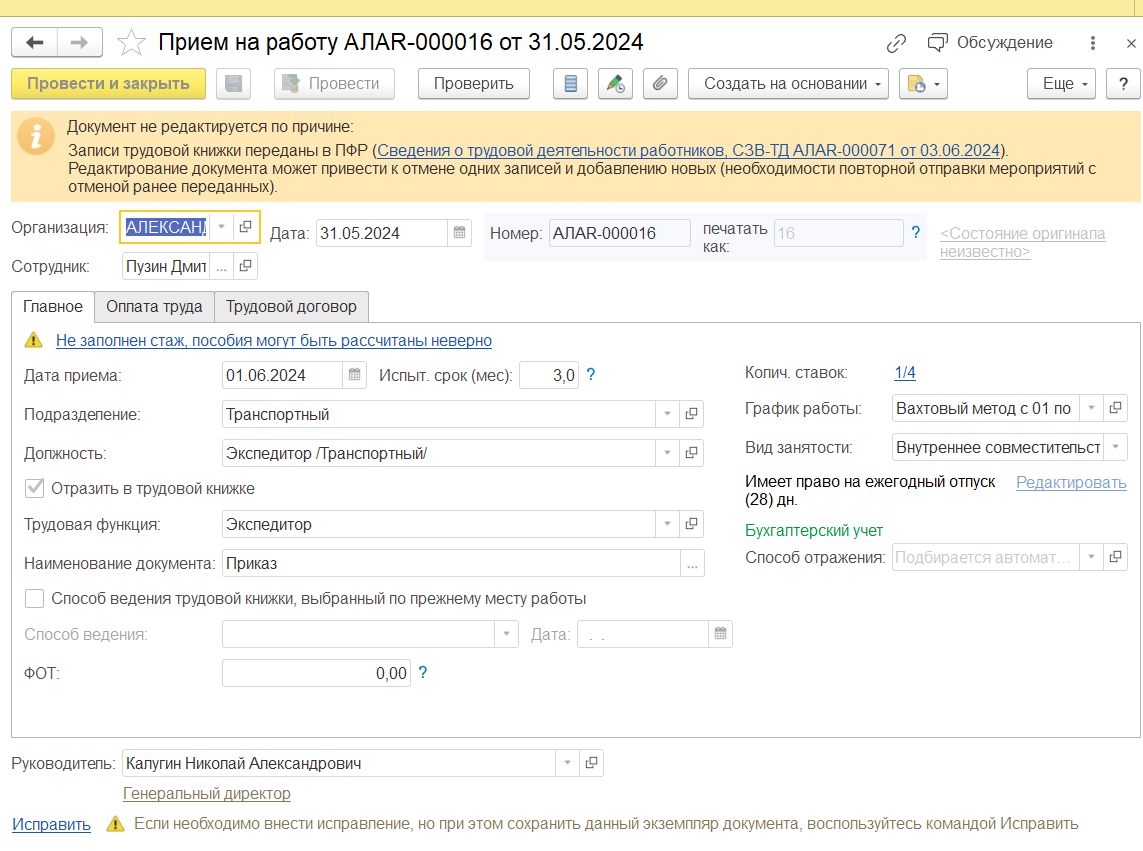 